מהו טיעון ?הטיעון משמש להצגת עמדה או דעה ולביסוסה. הכותב בדרך כלל חושף את עמדתו כבר מראשית המאמר. בתחילת הטיעון מציג הכותב את הטענה. הכותב יודע שיש מי שחושב אחרת, ולכן הוא מנסה לשכנע באמיתות דעתו או עמדתו. במילים אחרות, בבסיס כתיבת טיעון קיימת דעה שונה מזו שמוצגת במאמר על-ידי הכותב. השכנוע נעשה בחלק של ביסוס הטענה. לבסוף מציג הכותב את המסקנות (וגם ההמלצות) הנובעות מן הטענה.פטנד"ספתיחה, טיעון, נימוק, דוגמא, סיכוםפתיחה הצגת הנושא  + חזרה על הטענה המוצגת בנושאדוגמאות למשפטי פתיחה:נושא ה... עולה שוב לכותרות...בימים אלה ממש אנו עדים לתופעה של... תופעה זו מתבטאת ב...לאחרונה עוסקים אמצעי התקשורת בנושא...בשנים האחרונות אנו עדים לתופעה של...האם חשבתם פעם על אפשרות ש...?מקובל לחשוב ש...הוויכוחים סביב נושא....התרבו לאחרונה....טענההטענה תבוא אחרי הפתיחה, ומהווה חלק ממנה.הטענה היא נקיטת עמדה בעניין שיש לגביו חילוקי דעות.תפקיד הטיעונים להציג בפני הנמען את נכונות הטענה ואת צדקתה / הפרכתה.הטענה לא חייבת לבוא מיד בפתיחה. נהוג להקדים לטענה רקע קצר.דוגמאות לטיעונים:יש הטוענים כי הצחוק טוב לבריאות. אני מסכים עם טענה זו. הצחוק הוא דבר בריא שמשפיע לטובה על האדם.ברוב בתי הספר בארץ ובעולם נותנים שיעורי בית. יש הטוענים שיש לבטל את שיעורי הבית. אני מסכים עם הטענה זו ...לדעתי, אין לאפשר לצאת לטיול כיתתי עם טלפון נייד.  טענה זו מבוססת על כמה נימוקים...נימוקאת הטענה הראשית הכתובה בפתיחה יש לחזק ולבסס או להפריך.לצורך ביסוס הטענה / הפרכה יש  להשתמש בנימוקים, בהוכחות, בדוגמות, בהשוואה וכדומה.חובה לתת 3 נימוקים הכוללים דוגמאות.טענה נגדיתכאשר כותבים טיעון ומבססים את הטענה, כדאי לחשוב על טענות נגדיות ועל התשובות להן.  חשבו: מה יאמר מישהו שחושב אחרת? איך תנמקו מדוע אין לקבל טענה זאת?דוגמאות:דעה, טענה – לדעתי, אני חושב/ת ש..., נראה ש..., מן הראוי ש..., צריך ל..., יש ל... / אין ל... נימוקים, סיבות – משום ש...., כיוון ש..., היות ש... דוגמות – למשל, כגון, לדוגמה:... מסקנות – לכן, משום כן, יוצא ש..., מכאן נובע, המסקנה היא, אם כן... המלצות – רצוי ל..., אני מציע/ה ש..., חשוב ש..., ניתן לומר..., מן הראוי ל...מסקנות – סיכוםבסיום תופיע המסקנה הנובעת מן הנאמר בגוף המאמר. המסקנה היא חזרה במילים שונות על הטענה הראשית שהציג הכותב בפתיחת המאמר.לעיתים הטיעונים בגוף המאמר ארוכים מאוד, ולכן רצוי לכתוב סיכום קצר לפני משפטי הסיום.לאחר המסקנה ניתן לכתוב המלצות, השלכות וכו'משפטי סיכום:לאור האמור עד כה ניתן להסיק כי.... לסיכום אני ממליץ/ה כי.... לאור האמור לעיל ניתן לקבוע בצורה חד משמעית כי... לאור ההצדקות והדוגמאות שהוצגו לעיל עולים בבירור יתרונותיו או חסרונותיו של..לסיום, אם כן, נראה כי יתרונות ה... משכנעים יותר מן החסרונות, ולהם משקל רב יותר. לכן אני תומך ב.. ומקווה שבעתיד...מילות קישור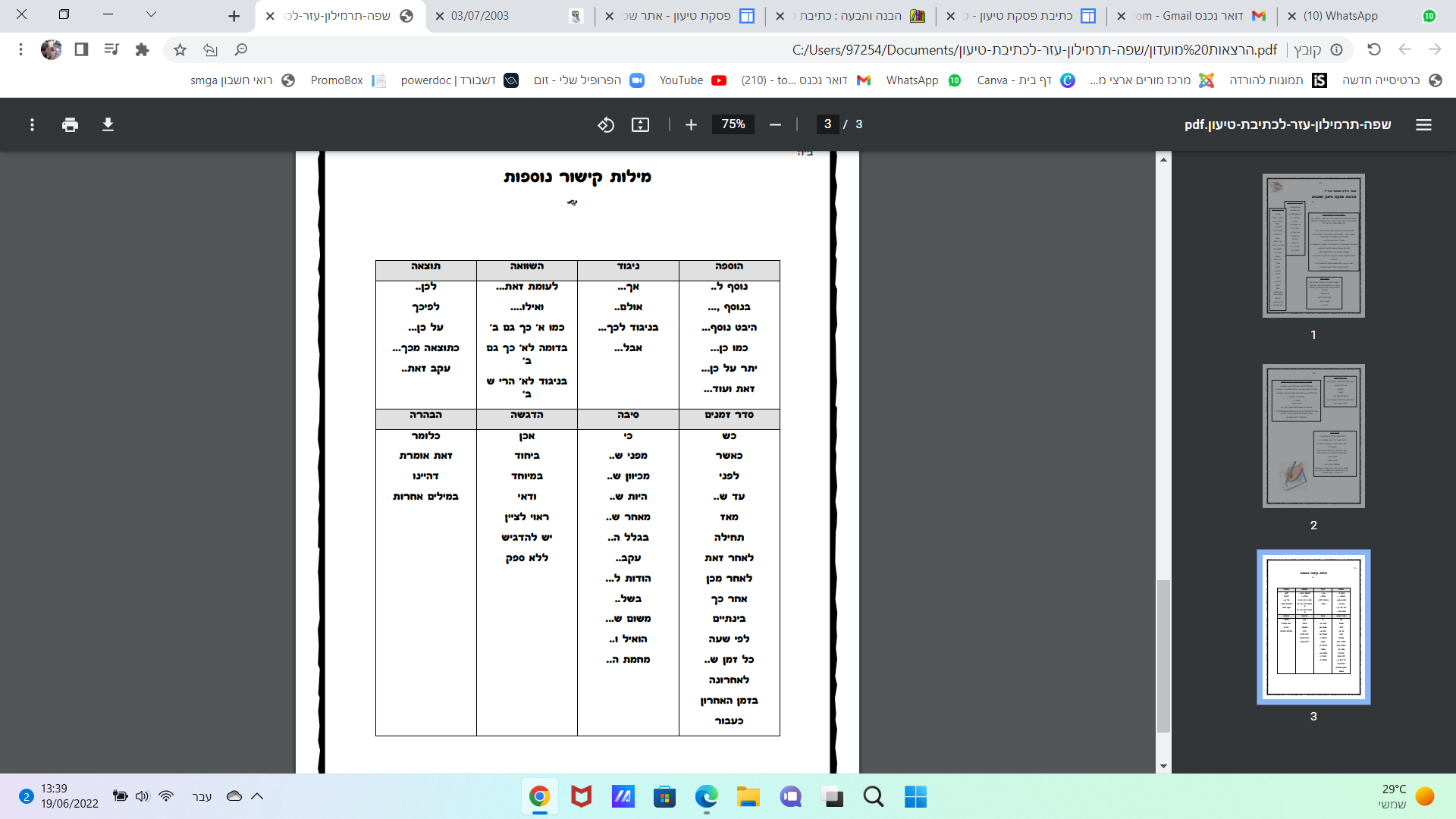 ניביםדגשים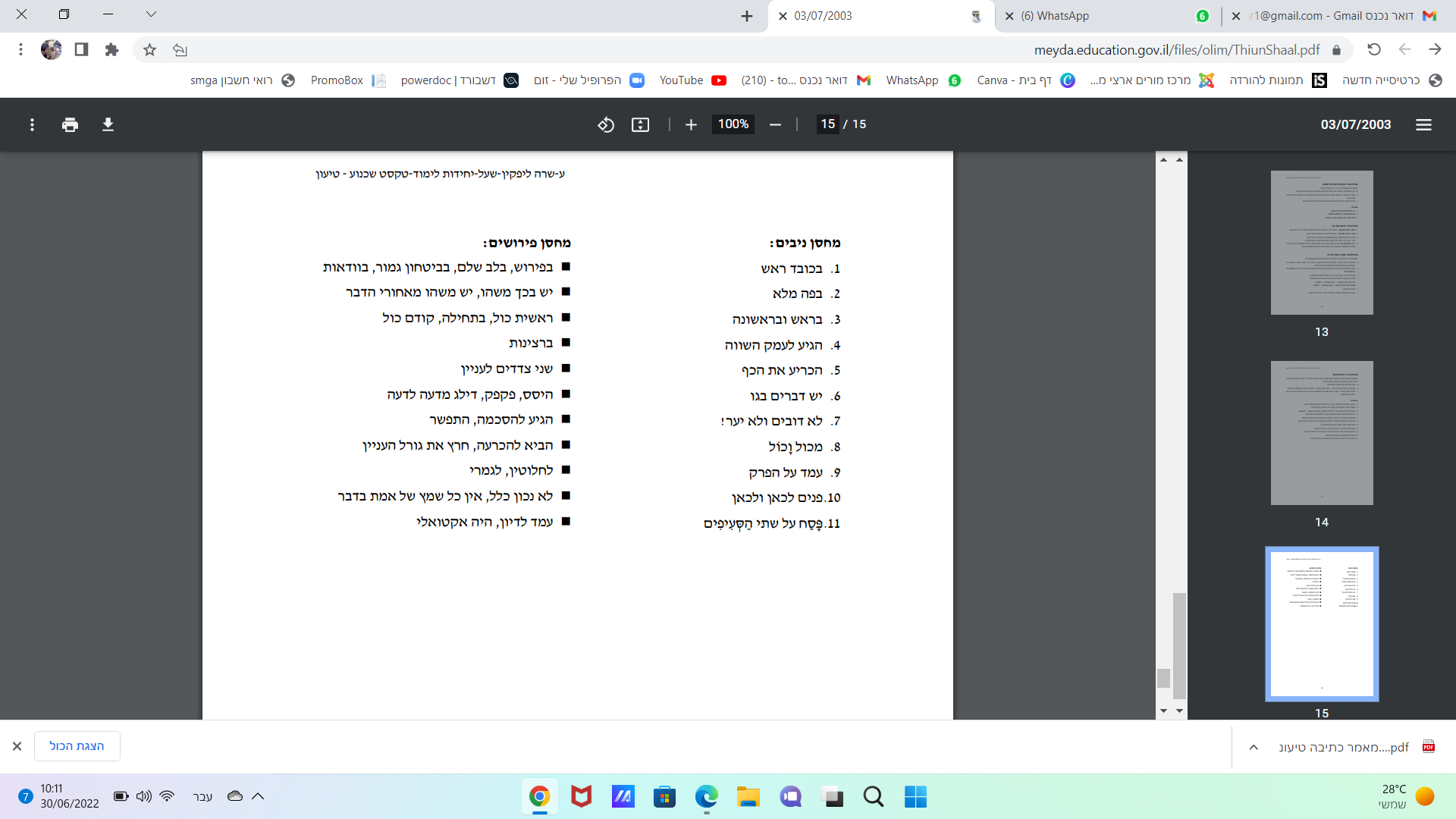 תוכן ומבנה:מבנה – זכרו את מבנה הטיעון: פתיחה, טענה, ביסוס נימוקים, דוגמות וסיכום. חשבו גם על טענות נגדיות.אמצעים רטוריים – השתמשו באמצעים רטוריים. בטיעון בע"פ מומלץ מאוד להשתמש        בחזרות ובשאלות רטוריות. הן מגבירות קשב, ערנות, עניין.פתיחה וסיום טובים מסייעים לטיעון מוצלח. כדאי לפתוח או לסיים בשאלה, בדוגמה ' בציטוט, הממחישים את הרעיון. אפשר גם לסיים את הטיעון ברכיבי מבנה שונים,        סיכום, משאלה.התאמה לנמען – כוונו את דבריכם אל הנמענים שלכם.  לשם כך, בררו: מה הידע שלהם   על הנושא? מה חשוב להם? מה מעניין אותם? מה ישכנע אותם?